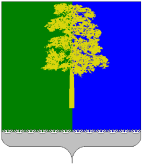 Муниципальное автономное дошкольное образовательноеучреждение «Центр развития ребёнка - детский сад «Чебурашка»ПРИКАЗот 28декабря2021г.№395–одпгт. Междуреченский Об утверждении плана работы на январь 2022 годаВо исполнение годового плана работы муниципального автономного дошкольного образовательного учреждения «Центр развития ребёнка – детский сад «Чебурашка» на 2021-2022 учебный год приказываю:1.Утвердить план работы МАДОУ «ЦРР-детский сад «Чебурашка» на январь2022 года (Приложение 1).            2.Отвественным лицам, указанным в плане работы на январь 2022 года, обеспечить исполнение плана в установленные сроки.	3.Заместителю заведующего Судневой А.Г.:            3.1.Проинформировать педагогических работников о плане работы на январь 2022года.            3.2.Сделатьрассылку плана работы на январь 2022года на электронную почту педагогическим работникам.	4.Педагогическим работникам предоставлять информацию о проведенном мероприятии в течение 2-х дней с момента его проведения согласно форме (Информационная справка – Приложение 2)5.Контроль за исполнением данного приказа оставляю за собой.Заведующий Н.Н.КоршуноваС приказом ознакомлены:Приложение 1к приказу от 28.12.2021 года №395-одИНФОРМАЦИОННАЯ СПРАВКА О ПРОВЕДЕННОМ МЕРОПРИЯТИИ/РАЗВЛЕЧЕНИИ	Согласно годовому плану работы МАДОУ «ЦРР - детский сад «Чебурашка» прошла Акция «Играем вместе» (наименование мероприятия/развлечения)Дата проведения: 6-7 январяОтветственный: Л.Д. Билебрух, С.Н. ЗаботинаЦель и задачи мероприятия: Привлечение родителей и детей к совместной игре дома всей семьёй, научить их общаться и играть с детьми, стать партнерами в совместной игре.Форма проведения: ОнлайнОхват детей/родителей: В Акции принимали родители и дети "ЦРР - детского сада "Чебурашка"Краткое содержание:__ Акция «Играем вместе, заключается в привлечении родителей к данной проблеме, чтобы научить их общаться и играть с детьми, стать партнером, помочь родителям увидеть в сотрудниках детского сада помощников.Положительные аспекты:  Родители присылали фотографии совместного досуга детей и родителейВыводы и рекомендации:______________________________________________________________________________________________________________________________________________________________________________________________________________________________________________________________________________________________________________________________________________________________Справку составил педагогический работник:____________ (Л.Д. Билебрух)                                                                                                    Подпись                    Ф.И.ОСогласовано с заместителем заведующего/старшим воспитателем_____________________/_________________________Ф.И.О.ПодписьДатаШведова О.В.Билебрух Л.Д.Конева И.С.Рыбина И.И.Иванова Н.Г.Горельская А.Б.Каландадзе Л.М.Кычакова О.А.Костадинова Д.КПлясунова Т.ИЗуева Е.В.Алта М.В.Никитина Ю.А. Коршунова И.В.Перепелица Л.С.Пархоменко Д.М.Суднева А.Г.Тайлакова С.А.УТВЕРЖДАЮ:Заведующий МАДОУ «ЦРР-детский сад «Чебурашка»_________________________________Н.Н.КоршуноваПриказ от «28» декабря2021г. №395-одПлан мероприятий МАДОУ «ЦРР-детский сад «Чебурашка» на январь2022годаУТВЕРЖДАЮ:Заведующий МАДОУ «ЦРР-детский сад «Чебурашка»_________________________________Н.Н.КоршуноваПриказ от «28» декабря2021г. №395-одПлан мероприятий МАДОУ «ЦРР-детский сад «Чебурашка» на январь2022годаУТВЕРЖДАЮ:Заведующий МАДОУ «ЦРР-детский сад «Чебурашка»_________________________________Н.Н.КоршуноваПриказ от «28» декабря2021г. №395-одПлан мероприятий МАДОУ «ЦРР-детский сад «Чебурашка» на январь2022годаУТВЕРЖДАЮ:Заведующий МАДОУ «ЦРР-детский сад «Чебурашка»_________________________________Н.Н.КоршуноваПриказ от «28» декабря2021г. №395-одПлан мероприятий МАДОУ «ЦРР-детский сад «Чебурашка» на январь2022годаУТВЕРЖДАЮ:Заведующий МАДОУ «ЦРР-детский сад «Чебурашка»_________________________________Н.Н.КоршуноваПриказ от «28» декабря2021г. №395-одПлан мероприятий МАДОУ «ЦРР-детский сад «Чебурашка» на январь2022годаУТВЕРЖДАЮ:Заведующий МАДОУ «ЦРР-детский сад «Чебурашка»_________________________________Н.Н.КоршуноваПриказ от «28» декабря2021г. №395-одПлан мероприятий МАДОУ «ЦРР-детский сад «Чебурашка» на январь2022годаУТВЕРЖДАЮ:Заведующий МАДОУ «ЦРР-детский сад «Чебурашка»_________________________________Н.Н.КоршуноваПриказ от «28» декабря2021г. №395-одПлан мероприятий МАДОУ «ЦРР-детский сад «Чебурашка» на январь2022годаПонедельникВторникСредаЧетвергПятницаСубботаВоскресенье30.12.202131.12.202112Акция «Новогодние окна, композиции» - фотографии композиций и оформление оконОтв.: Конева И.С., Зуева Е.В.Акция «Новогодние окна, композиции» - фотографии композиций и оформление оконОтв.: Конева И.С., Зуева Е.В.3456789Акция «Новогодняя елка» - фотографии елок, выполненных в разных техниках и украшенных домаОтв.: Костадинова Д.К., Плясунова Т.И.Акция «Новогодняя прогулка» - фотографии с прогулок детей и родителейОтв.: Стрельцова О.Н., Алта М.В.Акция «Новогодняя прогулка» - фотографии с прогулок детей и родителейОтв.: Стрельцова О.Н., Алта М.В.Акция «Играем вместе» - фотографии совместного досуга детей и родителейОтв.: Билебрух Л.Д., Заботина С.Н.Акция «Играем вместе» - фотографии совместного досуга детей и родителейОтв.: Билебрух Л.Д., Заботина С.Н.Акция «Снежинка» - фотографии поделок детей и родителейОтв.: Перепелица Л.С., Никитина Ю.А.Акция «Снежинка» - фотографии поделок детей и родителейОтв.: Перепелица Л.С., Никитина Ю.А.10111213141516Консультация «Агрессивные дети: причины поведения, приёмы его коррекции»Отв.: Шведова О.В.Заседание творческой группы по подготовке к конкурсу «Педагог года»Отв.: Шведова О.В.Суднева А.Г., Галанина Е.А., Каландадзе Л.М., Фомина И.А., Тайлакова С.А.Круглый стол «Эстетика быта детского сада – роскошь или необходимость»(из плана МО)Привлечение родителей к созданию «Мини лаборатории», в подготовительных группах(из плана МО)Отв.: Рыбина И.И.«Интеллектуальное развитие детей старшего дошкольного возраста через формирование элементарных математических представлений в соответствии ФГОС» (из плана МО)Отв.: Заботина С.Н.Практические игры-тренинги на развитие у дошкольников навыков безопасного поведения. Инструктаж по ПДДОтв.: ВоспитателиПроведение развлечений и мероприятий для детей всех возрастных групп Отв.: педагогические работникиПроведение развлечений и мероприятий для детей всех возрастных групп Отв.: педагогические работникиПроведение развлечений и мероприятий для детей всех возрастных групп Отв.: педагогические работникиПроведение развлечений и мероприятий для детей всех возрастных групп Отв.: педагогические работникиПроведение развлечений и мероприятий для детей всех возрастных групп Отв.: педагогические работники17181920212223Беседа с опекунами детей, которые посещают ДОУОтв.: ВоспитателиБеседа с опекунами детей, которые посещают ДОУОтв.: ВоспитателиМониторинг обращения гражданОтв.: Шведова О.В.Проведение методической недели на базе МАДОУ «ЦРР-детский сад «Чебурашка» для педагогических работников с 17.01.2022 года по 21.01.2022 года:Конкурс профессионального мастерства «Педагогический дебют», проведение психологических тренингов, методическое мероприятие «Моя педагогическая находка» (согласно приказа)Отв.: Суднева А.Г., Шведова О.В., педагогические работникиПроведение методической недели на базе МАДОУ «ЦРР-детский сад «Чебурашка» для педагогических работников с 17.01.2022 года по 21.01.2022 года:Конкурс профессионального мастерства «Педагогический дебют», проведение психологических тренингов, методическое мероприятие «Моя педагогическая находка» (согласно приказа)Отв.: Суднева А.Г., Шведова О.В., педагогические работникиПроведение методической недели на базе МАДОУ «ЦРР-детский сад «Чебурашка» для педагогических работников с 17.01.2022 года по 21.01.2022 года:Конкурс профессионального мастерства «Педагогический дебют», проведение психологических тренингов, методическое мероприятие «Моя педагогическая находка» (согласно приказа)Отв.: Суднева А.Г., Шведова О.В., педагогические работникиПроведение методической недели на базе МАДОУ «ЦРР-детский сад «Чебурашка» для педагогических работников с 17.01.2022 года по 21.01.2022 года:Конкурс профессионального мастерства «Педагогический дебют», проведение психологических тренингов, методическое мероприятие «Моя педагогическая находка» (согласно приказа)Отв.: Суднева А.Г., Шведова О.В., педагогические работникиПроведение методической недели на базе МАДОУ «ЦРР-детский сад «Чебурашка» для педагогических работников с 17.01.2022 года по 21.01.2022 года:Конкурс профессионального мастерства «Педагогический дебют», проведение психологических тренингов, методическое мероприятие «Моя педагогическая находка» (согласно приказа)Отв.: Суднева А.Г., Шведова О.В., педагогические работники24252627282930Проведение игровых сеансов в рамках центра игровой поддержки ребенка в группах раннего дошкольного возраста Отв.: ВоспитателиПроведение игровых сеансов в рамках центра игровой поддержки ребенка в группах раннего дошкольного возраста Отв.: ВоспитателиПроведение игровых сеансов в рамках центра игровой поддержки ребенка в группах раннего дошкольного возраста Отв.: ВоспитателиПроведение конкурса:- Центр литературы «Книжки мои лучшие друзья»;- Центр сюжетно-ролевых игр;- Уголок уединенияОтв.: Рыбина И.И., Шведова О.В., Суднева А.Г.Совещание при заведующемАнализ заболеваемости детей за 2021 год, анализ посещаемости.Выполнение требований по охране труда. Итоги оперативного и производственного контроля. Обсуждение плана ремонтных работ на 2022 год. Утверждение плана работы на февральОтв.: Административный аппаратФизкультурно-оздоровительные мероприятия: «Зимние радости» -  младшая группа и средняя группа«Зимние состязания» -  старшие группы«Зимние катания» -  подготовительные группыОтв.: Кычакова О.А., воспитателиФизкультурно-оздоровительные мероприятия: «Зимние радости» -  младшая группа и средняя группа«Зимние состязания» -  старшие группы«Зимние катания» -  подготовительные группыОтв.: Кычакова О.А., воспитателиФизкультурно-оздоровительные мероприятия: «Зимние радости» -  младшая группа и средняя группа«Зимние состязания» -  старшие группы«Зимние катания» -  подготовительные группыОтв.: Кычакова О.А., воспитателиПроведение конкурса:- Центр литературы «Книжки мои лучшие друзья»;- Центр сюжетно-ролевых игр;- Уголок уединенияОтв.: Рыбина И.И., Шведова О.В., Суднева А.Г.Совещание при заведующемАнализ заболеваемости детей за 2021 год, анализ посещаемости.Выполнение требований по охране труда. Итоги оперативного и производственного контроля. Обсуждение плана ремонтных работ на 2022 год. Утверждение плана работы на февральОтв.: Административный аппарат31Семинар - практикум для педагогов с элементами тренинга: «Совершенствование общения педагогов и родителей» (из плана МО)Отв.: Галанина Е.А., Суднева А.Г.Ежедневный мониторинг посещаемости воспитанников – отв.: Саари Е.Ф.Ежедневный мониторинг эпидситуации – отв.: Саари Е.Ф.Подготовка информации на сайт ДОУ – еженедельно – отв.: педагогические работникиМониторинг по неблагополучию в КДН – до 5 числа ежемесячно – отв.: Шведова О.В.Оперативный контроль -  Охрана жизни и здоровья детей. Цель: ежедневное выполнение правил санитарного состояния, соблюдение режимных моментов – отв.: Шведова О.В., Суднева А.Г.Оперативный контроль - осмотр прогулочных площадок – отв.: Ивашкеева С.В.Оперативный контроль - Проведение прогулки. Цель: длительность прогулки, принципы построения прогулки, занятость детей – отв.: Шведова О.В., Суднева А.Г.Оперативный контроль - Организация и проведение образовательной деятельности. Цель: соответствие расписанию, соблюдение требований СанПин  – отв.: Шведова О.В., Суднева А.Г.Оперативный контроль - Оценка уровня готовности детей подготовительной к школе группы к обучению грамоте (по разделу программы)– отв.: Шведова О.В., Суднева А.Г.Тематический контроль – проверка документации специалистов: учитель-логопед, педагог-психолог, учитель-дефектолог, музыкальный руководитель, инструктор по физической культуре - отв.: Шведова О.В., Суднева А.Г.Итоговый контроль – Заболеваемость в ДОУ - отв.: Шведова О.В., Суднева А.Г.Ежедневный мониторинг посещаемости воспитанников – отв.: Саари Е.Ф.Ежедневный мониторинг эпидситуации – отв.: Саари Е.Ф.Подготовка информации на сайт ДОУ – еженедельно – отв.: педагогические работникиМониторинг по неблагополучию в КДН – до 5 числа ежемесячно – отв.: Шведова О.В.Оперативный контроль -  Охрана жизни и здоровья детей. Цель: ежедневное выполнение правил санитарного состояния, соблюдение режимных моментов – отв.: Шведова О.В., Суднева А.Г.Оперативный контроль - осмотр прогулочных площадок – отв.: Ивашкеева С.В.Оперативный контроль - Проведение прогулки. Цель: длительность прогулки, принципы построения прогулки, занятость детей – отв.: Шведова О.В., Суднева А.Г.Оперативный контроль - Организация и проведение образовательной деятельности. Цель: соответствие расписанию, соблюдение требований СанПин  – отв.: Шведова О.В., Суднева А.Г.Оперативный контроль - Оценка уровня готовности детей подготовительной к школе группы к обучению грамоте (по разделу программы)– отв.: Шведова О.В., Суднева А.Г.Тематический контроль – проверка документации специалистов: учитель-логопед, педагог-психолог, учитель-дефектолог, музыкальный руководитель, инструктор по физической культуре - отв.: Шведова О.В., Суднева А.Г.Итоговый контроль – Заболеваемость в ДОУ - отв.: Шведова О.В., Суднева А.Г.Ежедневный мониторинг посещаемости воспитанников – отв.: Саари Е.Ф.Ежедневный мониторинг эпидситуации – отв.: Саари Е.Ф.Подготовка информации на сайт ДОУ – еженедельно – отв.: педагогические работникиМониторинг по неблагополучию в КДН – до 5 числа ежемесячно – отв.: Шведова О.В.Оперативный контроль -  Охрана жизни и здоровья детей. Цель: ежедневное выполнение правил санитарного состояния, соблюдение режимных моментов – отв.: Шведова О.В., Суднева А.Г.Оперативный контроль - осмотр прогулочных площадок – отв.: Ивашкеева С.В.Оперативный контроль - Проведение прогулки. Цель: длительность прогулки, принципы построения прогулки, занятость детей – отв.: Шведова О.В., Суднева А.Г.Оперативный контроль - Организация и проведение образовательной деятельности. Цель: соответствие расписанию, соблюдение требований СанПин  – отв.: Шведова О.В., Суднева А.Г.Оперативный контроль - Оценка уровня готовности детей подготовительной к школе группы к обучению грамоте (по разделу программы)– отв.: Шведова О.В., Суднева А.Г.Тематический контроль – проверка документации специалистов: учитель-логопед, педагог-психолог, учитель-дефектолог, музыкальный руководитель, инструктор по физической культуре - отв.: Шведова О.В., Суднева А.Г.Итоговый контроль – Заболеваемость в ДОУ - отв.: Шведова О.В., Суднева А.Г.Ежедневный мониторинг посещаемости воспитанников – отв.: Саари Е.Ф.Ежедневный мониторинг эпидситуации – отв.: Саари Е.Ф.Подготовка информации на сайт ДОУ – еженедельно – отв.: педагогические работникиМониторинг по неблагополучию в КДН – до 5 числа ежемесячно – отв.: Шведова О.В.Оперативный контроль -  Охрана жизни и здоровья детей. Цель: ежедневное выполнение правил санитарного состояния, соблюдение режимных моментов – отв.: Шведова О.В., Суднева А.Г.Оперативный контроль - осмотр прогулочных площадок – отв.: Ивашкеева С.В.Оперативный контроль - Проведение прогулки. Цель: длительность прогулки, принципы построения прогулки, занятость детей – отв.: Шведова О.В., Суднева А.Г.Оперативный контроль - Организация и проведение образовательной деятельности. Цель: соответствие расписанию, соблюдение требований СанПин  – отв.: Шведова О.В., Суднева А.Г.Оперативный контроль - Оценка уровня готовности детей подготовительной к школе группы к обучению грамоте (по разделу программы)– отв.: Шведова О.В., Суднева А.Г.Тематический контроль – проверка документации специалистов: учитель-логопед, педагог-психолог, учитель-дефектолог, музыкальный руководитель, инструктор по физической культуре - отв.: Шведова О.В., Суднева А.Г.Итоговый контроль – Заболеваемость в ДОУ - отв.: Шведова О.В., Суднева А.Г.Ежедневный мониторинг посещаемости воспитанников – отв.: Саари Е.Ф.Ежедневный мониторинг эпидситуации – отв.: Саари Е.Ф.Подготовка информации на сайт ДОУ – еженедельно – отв.: педагогические работникиМониторинг по неблагополучию в КДН – до 5 числа ежемесячно – отв.: Шведова О.В.Оперативный контроль -  Охрана жизни и здоровья детей. Цель: ежедневное выполнение правил санитарного состояния, соблюдение режимных моментов – отв.: Шведова О.В., Суднева А.Г.Оперативный контроль - осмотр прогулочных площадок – отв.: Ивашкеева С.В.Оперативный контроль - Проведение прогулки. Цель: длительность прогулки, принципы построения прогулки, занятость детей – отв.: Шведова О.В., Суднева А.Г.Оперативный контроль - Организация и проведение образовательной деятельности. Цель: соответствие расписанию, соблюдение требований СанПин  – отв.: Шведова О.В., Суднева А.Г.Оперативный контроль - Оценка уровня готовности детей подготовительной к школе группы к обучению грамоте (по разделу программы)– отв.: Шведова О.В., Суднева А.Г.Тематический контроль – проверка документации специалистов: учитель-логопед, педагог-психолог, учитель-дефектолог, музыкальный руководитель, инструктор по физической культуре - отв.: Шведова О.В., Суднева А.Г.Итоговый контроль – Заболеваемость в ДОУ - отв.: Шведова О.В., Суднева А.Г.Ежедневный мониторинг посещаемости воспитанников – отв.: Саари Е.Ф.Ежедневный мониторинг эпидситуации – отв.: Саари Е.Ф.Подготовка информации на сайт ДОУ – еженедельно – отв.: педагогические работникиМониторинг по неблагополучию в КДН – до 5 числа ежемесячно – отв.: Шведова О.В.Оперативный контроль -  Охрана жизни и здоровья детей. Цель: ежедневное выполнение правил санитарного состояния, соблюдение режимных моментов – отв.: Шведова О.В., Суднева А.Г.Оперативный контроль - осмотр прогулочных площадок – отв.: Ивашкеева С.В.Оперативный контроль - Проведение прогулки. Цель: длительность прогулки, принципы построения прогулки, занятость детей – отв.: Шведова О.В., Суднева А.Г.Оперативный контроль - Организация и проведение образовательной деятельности. Цель: соответствие расписанию, соблюдение требований СанПин  – отв.: Шведова О.В., Суднева А.Г.Оперативный контроль - Оценка уровня готовности детей подготовительной к школе группы к обучению грамоте (по разделу программы)– отв.: Шведова О.В., Суднева А.Г.Тематический контроль – проверка документации специалистов: учитель-логопед, педагог-психолог, учитель-дефектолог, музыкальный руководитель, инструктор по физической культуре - отв.: Шведова О.В., Суднева А.Г.Итоговый контроль – Заболеваемость в ДОУ - отв.: Шведова О.В., Суднева А.Г.